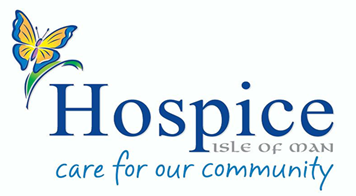 JOB DESCRIPTION & PERSON SPECIFICATIONPURPOSE OF ROLE:To provide high standards of palliative care and support for patients and those who matter to them across all clinical settings (this includes within the In Patient Unit and in the community setting; including nursing and residential homes and hospital).To provide safe, competent patient care under the guidance of registered healthcare professionals, utilising Hospice Standard Operating Procedures (SOPs) guidelines and policies, adhering to the Health Care Assistant Code of Conduct.KEY DUTIES – what you will do:Work under the guidance of the registered healthcare professional either directly or indirectly within Hospice or in the community.Communicate effectively with patients, those who matter to them and other professionals, listening to patients’ views and keeping them involved in their care.Support patients and those who matter to them with their emotional and psychological and spiritual wellbeing.Act within the limits of competence and authority. Seek guidance from senior staff as necessary.Contribute to the effectiveness of teams by participating in multi -disciplinary team working Assist with patients’ personal hygiene, and promote their privacy and dignity.Observe patients’ general condition for signs and symptoms in line with their care planReport to the appropriate members of the MDT any significant changes in the patient’s condition or the patient and family circumstances. Keep accurate records using EMIS in relation to patient care.Assist in aseptic and non-aseptic nursing procedures.Ensure that own education and training is up to date.  This includes ensuring mandatory training and role based competencies are maintained.Ensure that care is delivered in accordance with relevant local and national guidelines and all relevant Hospice policies, including the use of data and Information Technology.Report incidents/accidents/adverse events using DATIX, taking action to safely manage the event and report to senior staff as appropriate.Respond to complaints according to Hospice policy and actively participate in exploration and learning from this feedback.Highlight any risks and act according to Hospice policy, taking action to safely manage the risk and report to senior staff as appropriate.  Actively participate in exploration and learning from this assessment.Ensure environmental safety for patients, self and colleagues including adherence to relevant Health & Safety legislation and Infection Control policies.Contribute to the system which ensures appropriate equipment and stock are available to deliver a safe service.  This includes appropriate level of stock, safe storage, maintenance and use.Take responsibility for own performance and behaviours, always demonstrating our Hospice values.Promote a positive and professional atmosphere, recognising and delivering on your personal contribution to innovation/improvement/change in the organisation.Practice in accordance with the Mental Capacity Act (2005), Isle of Man Mental Health Act (1998), Isle of Man Safeguarding Act (2018), Deprivation of Liberty Safeguards (2015) and other relevant legislative guidance. Comply with the Isle of Man Data Protection Act (2018) and Caldicott principles in relation to protecting the confidentiality of patient and service-user information and enabling appropriate information-sharing.Deliver care which supports compliance with the Isle of Man Registration and Inspection Standards for Independent Hospitals and Hospices.The service provides care 24/7; 365 days per year and clinical roles are rostered to provide this coverage. Whilst rosters are written in advance there may be times in which the job holder will be expected to change a scheduled rota at short notice. This role will include lone working.  Health and Safety:Hospice Isle of Man is dedicated to the health safety and welfare of all its staff and volunteers.  All employees will be responsible for their own health, safety and welfare, and that of others who may be affected by their actions or omissions, and for identifying and reporting any possible risks or near misses to a responsible manager. The employee will observe appropriate legislation and codes of practice in connection with their role.This job description is not meant to be exhaustive and you may be asked to carry out other reasonable dutiesMost challenging part of the job:Maintaining a positive outlook whilst constantly adapting to a changing workload within an emotionally challenging speciality.Understanding your limitations and feeling comfortable to seek help, in order to support safe patient care and keep staff morale high for yourself and your team.   Person Specification:  What we need you to bring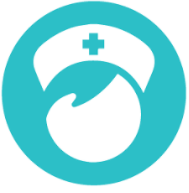 Clinical Staff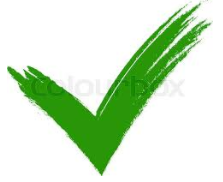 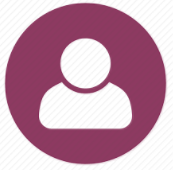 Non-Clinical Staff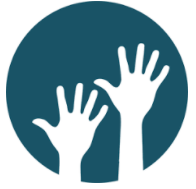 Volunteers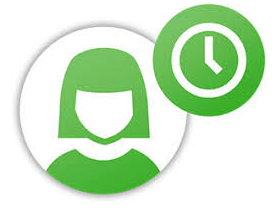 Flexi-Bank StaffROLE:	Health Care Assistant (HCA) REPORTS TO:Head of Adult Care ServicesPAY BAND:Band 2  LocationHospice IPU and community (following the patient’s needs) Qualifications:Qualifications:Qualifications:Is it Essential (E) or Desirable (D)Is it Essential (E) or Desirable (D)How we will assessFoundation level GCSE in Maths & English Foundation level GCSE in Maths & English Foundation level GCSE in Maths & English EEA & DA Level III QCF in Health and Social Care (Band 3) or willing to work towards (Band 2)A Level III QCF in Health and Social Care (Band 3) or willing to work towards (Band 2)A Level III QCF in Health and Social Care (Band 3) or willing to work towards (Band 2)E E A & DExperience:Experience:Experience:Experience:Experience:Experience:Minimum of 6 months working in a clinical health or social care role (e.g. Care Home) (Band 2)Minimum of 6 months working in a clinical health or social care role (e.g. Care Home) (Band 2)Minimum of 6 months working in a clinical health or social care role (e.g. Care Home) (Band 2)DDA Experience of working in Palliative Care (Band 3)Experience of working in Palliative Care (Band 3)Experience of working in Palliative Care (Band 3)DDA Skills/Competencies:Skills/Competencies:Skills/Competencies:Skills/Competencies:Skills/Competencies:Skills/Competencies:Effective and sensitive communication Effective and sensitive communication Effective and sensitive communication EEIUnderstanding of responsibility and accountabilityUnderstanding of responsibility and accountabilityUnderstanding of responsibility and accountabilityEEIAble to work within a teamAble to work within a teamAble to work within a teamEEIKnows when to seek help from senior staff Knows when to seek help from senior staff Knows when to seek help from senior staff EEIBasic computer skillsBasic computer skillsBasic computer skillsEEA Personal Qualities/Behaviours:Personal Qualities/Behaviours:Personal Qualities/Behaviours:Personal Qualities/Behaviours:Personal Qualities/Behaviours:Personal Qualities/Behaviours:Kind, compassionate and approachableKind, compassionate and approachableKind, compassionate and approachableEEIFlexible approach to working patternsFlexible approach to working patternsFlexible approach to working patternsEEIMotivation to learn and developMotivation to learn and developMotivation to learn and developEEA & IEmpathy and understanding of issues likely to be experienced by palliative care and end of life patients Empathy and understanding of issues likely to be experienced by palliative care and end of life patients Empathy and understanding of issues likely to be experienced by palliative care and end of life patients EEIOther:Other:Other:Other:Other:Other:Punctual with a good attendance recordPunctual with a good attendance recordPunctual with a good attendance recordEEAAbility to travel off site, for example to deliver care to patients in the communityAbility to travel off site, for example to deliver care to patients in the communityAbility to travel off site, for example to deliver care to patients in the communityEEDHow we will assess youHow we will assess youHow we will assess youHow we will assess youHow we will assess youHow we will assess youA   Application & CVI   During your interviewD   When you produce          your documentsD   When you produce          your documentsT   Test to assess your       practical competenceT   Test to assess your       practical competence